             УТВЕРЖДАЮПредседатель комитета по образованию города Барнаула                                                                                                                                                                                Н.В. Полосина                                                                                                                                                                    12.02.2019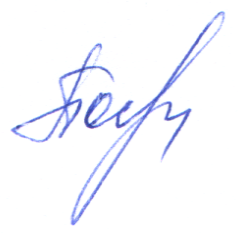 ПЛАНпо устранению недостатков, выявленных в ходе независимой оценки качества условий оказания услугмуниципального бюджетного дошкольного образовательного учреждения «Детский сад №249 «Теремок» общеразвивающего видана 2019 годНедостатки, выявленные в ходе независимой оценки качества условий оказания услуг организациейНаименование мероприятия по устранению недостатков, выявленных в ходе независимой оценки качества условий оказания услуг организациейПлановый срок реализации мероприятияОтветственныйисполнитель(с указанием фамилии, имени, отчества и должности)Недостатки, выявленные в ходе независимой оценки качества условий оказания услуг организациейНаименование мероприятия по устранению недостатков, выявленных в ходе независимой оценки качества условий оказания услуг организациейПлановый срок реализации мероприятияОтветственныйисполнитель(с указанием фамилии, имени, отчества и должности)I. Открытость и доступность информации об организацииI. Открытость и доступность информации об организацииI. Открытость и доступность информации об организацииI. Открытость и доступность информации об организацииНа официальном сайте не в полном объеме представлена информация о деятельности организации социальной сферы, размещенная на общедоступных информационных ресурсах, ее содержание и порядок (форма), установленная нормативными правовыми актами На официальном сайте образовательной организации пополнить раздел «Руководство. Педагогический (научно-педагогический) состав». Разместить сведения о старшем воспитателе; заведующем хозяйством с контактными данными. Разместить информацию о том, что заместителей заведующего по штатному расписанию нет. Указать сведения о преподаваемых педагогическими работниками образовательной организации дисциплинах.Январь Еременко Лариса Геннадьевна, старший воспитательНа официальном сайте организации не в полном объеме представлена информация о дистанционных способах обратной связи и взаимодействия с получателями услуг и их функционирование На сайте МБДОУ создан раздел «Интернет-приемная», включающий в себя рубрику «Часто задаваемые вопросы» (главное меню сайта).Январь Еременко Лариса Геннадьевна, старший воспитательНе достаточно высокая  удовлетворенность получателей услуг, удовлетворенных открытостью, полнотой и доступностью информации о деятельности организации социальной сферы, размещенной на информационных стендах в помещении организации социальной сферы, на официальном сайте организации социальной сферы в сети «Интернет».Обеспечить на сайте образовательной организации техническую возможность выражения получателем услуг мнения о качестве условий оказания услуг организацией социальной сферы в виде анкеты для опроса граждан или гиперссылки на нее.        Март Еременко Лариса Геннадьевна, старший воспитатель                                                                                          II. Комфортность условий предоставления услуг                                                                                          II. Комфортность условий предоставления услуг                                                                                          II. Комфортность условий предоставления услуг                                                                                          II. Комфортность условий предоставления услугIII. Доступность услуг для инвалидовIII. Доступность услуг для инвалидовIII. Доступность услуг для инвалидовIII. Доступность услуг для инвалидовIV. Доброжелательность, вежливость работников организацииIV. Доброжелательность, вежливость работников организацииIV. Доброжелательность, вежливость работников организацииIV. Доброжелательность, вежливость работников организацииНе достаточно высокая доля получателей услуг, удовлетворенных доброжелательностью, вежливостью работников организации, обеспечивающих первичный контакт и информирование получателя услуги при непосредственном обращении в организацию.Провести мастер-класс с сотрудниками. Разработать и распространить информационные буклеты по разным направлениям деятельности МБДОУ.Март Еременко Лариса Геннадьевна, старший воспитательТутова Лариса Ивановна, заведующий МБДОУНе достаточно высокая доля получателей услуг, удовлетворенных доброжелательностью, вежливостью работников организации, обеспечивающих непосредственное оказание услуги при обращении в организацию.Проведение тренинга для педагогов по профилактике эмоционального выгорания.Март Еременко Лариса Геннадьевна, старший воспитательНе достаточно высокая доля получателей услуг, удовлетворенных доброжелательностью, вежливостью работников организации при использовании дистанционных форм взаимодействия.Проведение с работниками бесед по использованию дистанционных форм взаимодействия в работе.Март Тутова Лариса Ивановна, заведующий МБДОУV. Удовлетворенность условиями оказания услугV. Удовлетворенность условиями оказания услугV. Удовлетворенность условиями оказания услугV. Удовлетворенность условиями оказания услугДоля получателей услуг, удовлетворенных организационными условиями предоставления услуг не соответствует максимальному значению Устранение негативных замечаний, выявленных в ходе опроса родителей обучающихся об организационных условиях предоставления услуг.На кабинетах размещены графики работы узких специалистов.Январь Еременко Лариса Геннадьевна, старший воспитательДоля получателей услуг, удовлетворенных в целом условиями оказания услуг в МБДОУ не соответствует максимальному значению Пополнить материально-техническую, дидактическую базу в помещениях для предоставления образовательных услуг.Август Тутова Лариса Ивановна, заведующий МБДОУ